CARTE POESIE :La réalisation de l’intérieur de la carte en images :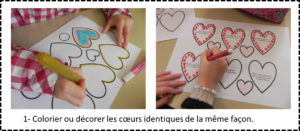 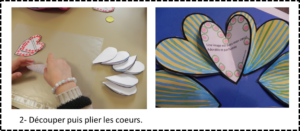 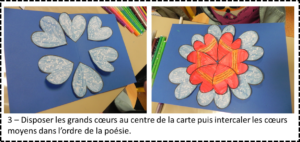 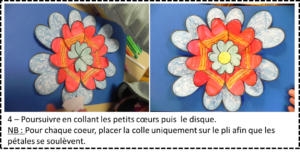 Quelques réalisations :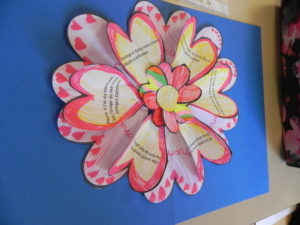 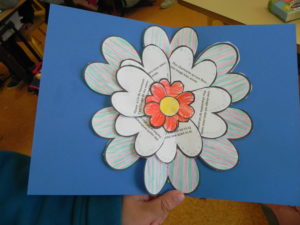 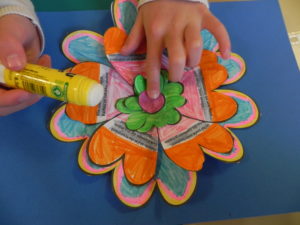 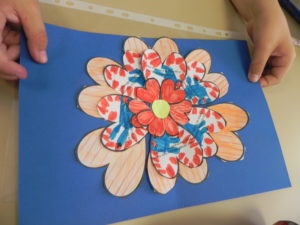 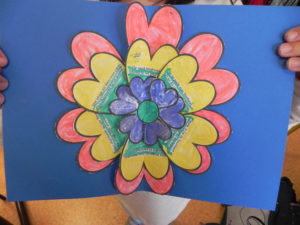 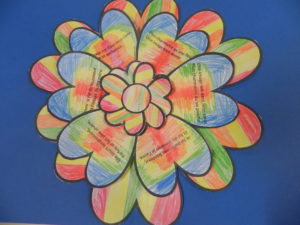 